Professional learning: Disability Standards for Education (2005)
e-learning lessonsA package of e-learning lessons on the Disability Discrimination Act 1992 (DDA), with a focus on the Disability Standards for Education 2005 (the Standards), is available to provide professional learning for teachers. These lessons are highly recommended for all NSW Public Schools’ staff.The Standards support every student with disability to access and participate in education on the same basis as students without disability. The mandatory obligations of education providers under the DDA and the Standards apply to all principals, teachers and other employees in all school settings.The relevance of this trainingThis training is highly relevant to the annual Nationally Consistent Collection of Data – School Students with Disability (NCCD). The Disability Standards for Education underpin this important ongoing work for schools. These e-learning lessons support schools’ ability to understand their obligations in responding to the individual learning and support needs of every student with disability and additional learning needs, as they prepare their data for the national collection. Decisions for the collection of data are based on evidence of adjustments for the student whose learning is impacted by disability, after consultation with the student, their parents and carers.Part One (Lessons 1 to 3) and Part Two (Lessons 4 to 8)Teachers and executive staff should complete Part One lessons online before Part Two. Each lesson is available in a range of modules that address the same teaching standards and content with different examples and scenarios. Completing one module in Part One fulfills the course requirements and completing one module in Part Two fulfills the Part Two course requirements.Lessons for SASS staff including School Learning Support OfficersThese six lessons are grouped into Part One and Part Two. They are available for all SASS staff and are accessed online in the same place as the teachers’ lessons.School Learning Support Officers coursePart One (Lessons 1-3)Part Two (Lessons 4-6).What does the training involve?Each person studies the lessons of a module online at their own pace at a time suitable to them. They can choose to work through the whole module at one sitting or do it in sections. The lessons include audio and text about the legislation, illustrative case study scenarios, short assessed quizzes and video clips. Schools are encouraged to discuss the implications arising from the training as a staff group.For principals/delegates: scheduling the school’s learning event on MyPLAll Department schools can access the lessons at no charge. All principals or their delegates are assigned the role of learning author for MyPL and are able to schedule sessions to enable participants to enrol.For MyPL support:Telephone 1300 32 32 32 or use the online form available to department staff onlyEmail: MyPL@det.nsw.edu.auTo access the lessons:Enrol in a session on MyPLGo to the University of Canberra websiteCreate an account using the registration key nsw-dec (case sensitive).If you have already created  an account, just log in to study further lessonsChoose the module best suited to your role.Follow the instructions and study the lessons in order.Use headphones in a shared environment.Show your certificate to your principal / supervisor when you pass.The MyPL scheduler at your school will change your status to Attended.Further help:Email disabilitylearning@det.nsw.edu.au or phone Patricia Rymer 9266 8331For technical issues and login problems contact the University of CanberraHelp Desk on 0458 373 373 / 02 6201 5649 (9.30am-5.00pm) Support Centre- Disability Standards for Education e-learningParent and community online resourceAn e-learning resource http://resource.dse.theeducationinstitute.edu.au/ about the Disability Standards for Education is freely available for use by individuals, families and communities. Schools may wish to share the link for this website resource with their school community.Available modulesAvailable modulesPart One (Lessons 1 to 3)BOSTES code: RG00313Complete Part 1 first.Part One (Lessons 1 to 3)BOSTES code: RG00313Complete Part 1 first.Part One (Lessons 1 to 3)BOSTES code: RG00313Complete Part 1 first.Part Two (Lessons 4 to 8)BOSTES code: RG00135Complete Part 1 first.Part Two (Lessons 4 to 8)BOSTES code: RG00135Complete Part 1 first.Choose one module that best suits your role or need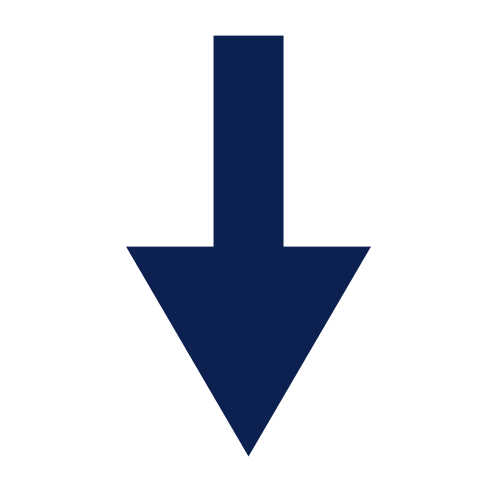 Accreditation:
3 hours (Proficient)Accreditation:
4 hours (Proficient)Educational leadersEducational leadersPart One (Lessons 1-3)Part One (Lessons 1-3)Part One (Lessons 1-3)Part Two (Lessons 4-8)Part Two (Lessons 4-8)Early Childhood prior to fulltime schoolEarly Childhood prior to fulltime schoolPart One (Lessons 1-3)Part One (Lessons 1-3)Part One (Lessons 1-3)Part Two (Lessons 4-8)Part Two (Lessons 4-8)Primary SchoolsPrimary SchoolsPart One (Lessons 1-3)Part One (Lessons 1-3)Part One (Lessons 1-3)Part Two (Lessons 4-8)Part Two (Lessons 4-8)Junior Secondary SchoolsJunior Secondary SchoolsPart One (Lessons 1-3)Part One (Lessons 1-3)Part One (Lessons 1-3)Part Two (Lessons 4-8)Part Two (Lessons 4-8)Senior Secondary SchoolsSenior Secondary SchoolsPart One (Lessons 1-3)Part One (Lessons 1-3)Part One (Lessons 1-3)Part Two (Lessons 4-8)Part Two (Lessons 4-8)